Инвестиционная площадка № 67-10-731. Месторасположение:- Смоленская область, Кардымовский район, Мольковское сельское поселение, д. Мольково, -расстояние до г. Москва – 345 км;- расстояние до г. Смоленска - 23 км;- расстояние до п. Кардымово - 4 км.2. Характеристика участка:- площадь – 3 га;- категория земель – земли сельскохозяйственного назначения;-форма собственности – собственность не разграничена3. Подъездные пути:- автодорога «Смоленск – Вязьма - Зубцов» ориентировочно 300 м- автодорога «Минск - Москва» - 18 км- железная дорога Москва – Западная Европа – ориентировочно 4,5 км4. Инженерные коммуникации:-газоснабжение–ориентировочное расстояние 2,0 км;-электроснабжение –ориентировочное расстояние 1 км;-  водоснабжение – точка подключения 0,1 км;5. Условия предоставления:- аренда,- покупка.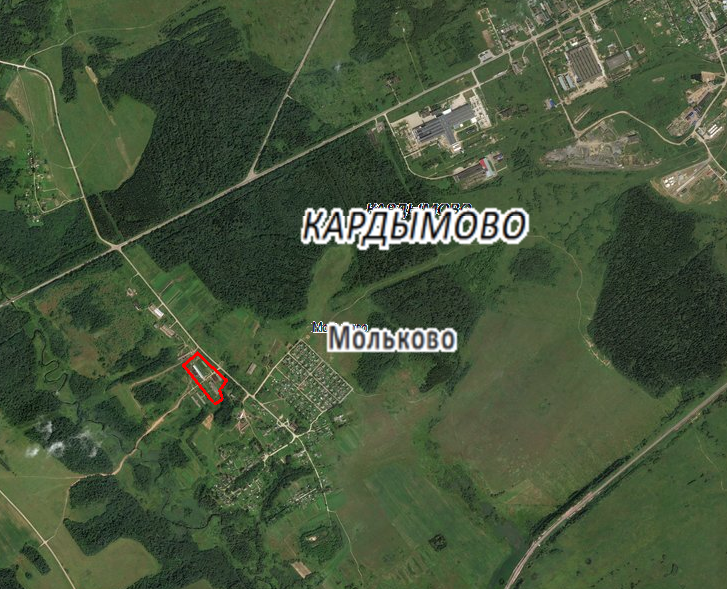 